27.01.121. Времена года.- порядок следования;- названия зимних месяцев;- как называется первый месяц, как второй, как третий?1-й - …3-й - ...2-й -…- признаки зимы.- нарисуй зиму в лесу (в тетради)- учимся составлять рассказ о зиме по опорным картинкам. Ребенок, глядя на них, составляет рассказ.1.                                               2.                                                                    3.                     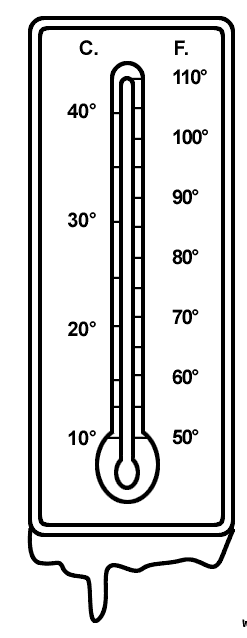 4.                                                             5.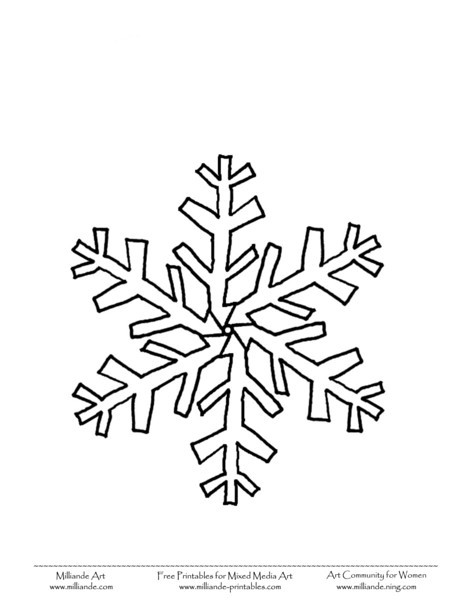 6.                                                                                                                                       7.          8.                                                                                                                                                           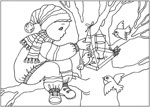 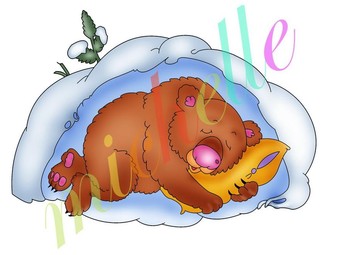 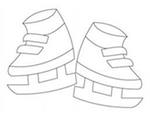 Примерный ответ: Зимой солнце светит, но не греет. Ночь длиннее, день короче. Зимой дуют сильные холодные ветра, идет снег, на улице мороз. Некоторые животные зимой ложатся в спячку. Зимующим птицам нечего кушать, поэтому люди, чтобы им помочь, вешают кормушки. Дети зимой любят… (кататься на санках, на лыжах, на коньках, строить снежные крепости и т.д.)